ПРОЕКТОб утверждении Положения о концессионных соглашенияхВ соответствии с Гражданским кодексом Российской Федерации, Федеральным законом от 6 октября 2003 г. № 131-ФЗ «Об общих принципах организации местного самоуправления в Российской Федерации», Федеральным законом Российской Федерации от 21 июля 2005 г. № 115-ФЗ «О концессионных соглашениях», Уставом Гришковского сельского поселения Калининского района, п о с т а н о в л я ю:1. Утвердить Положение о концессионных соглашениях (прилагается).2. Обнародовать настоящее постановление в установленном порядке и разместить его на официальном сайте администрации Гришковского сельского поселения Калининского района в сети «Интернет» www.grishkovskoe.ru.3. Контроль за выполнением настоящего постановления оставляю за собой.4. Постановление вступает в силу со дня его обнародования.Глава Гришковского сельского поселения Калининского района		                                                                В.А. Даценко ПРИЛОЖЕНИЕУТВЕРЖДЕНпостановлением администрацииГришковского сельского поселенияКалининского района от______________№____Положениео концессионных соглашениях1.Общие положения1.1. Настоящее Положение устанавливает:- порядок подготовки и принятия решений о заключении концессионных соглашений;- порядок подготовки конкурсов на право заключения концессионных соглашений;- порядок подготовки заключения, изменения и прекращения концессионных соглашений;- порядок подготовки договоров о предоставлении концессионерам земельных участков;- права на осуществление контроля за исполнением концессионных соглашений.1.2. Используемые в настоящем Положении термины и определения, а именно: концессионное соглашение, объект концессионного соглашения, концедент, концессионер, концессионная плата, конкурс на право заключения концессионного соглашения (далее - конкурс), конкурсная комиссия, конкурсная документация, критерии конкурса, открытый конкурс, закрытый конкурс, заявитель, инвестиционная программа, соответствуют их определениям в Федеральном законе от 21 июля 2005 г. № 115-ФЗ «О концессионных соглашениях» (далее -Закон).1.3. Объектом концессионного соглашения может являться имущество, указанное в статье 4 Закона, находящееся в собственности Гришковского сельского поселения Калининского района или подлежащее созданию (строительству).1.4. Концедентом является Гришковское сельское поселение Калининского района, от имени которого выступает администрация сельского поселения.1.5. Администрация сельского поселения:а) утверждает конкурсную документацию, изменения в конкурсную документацию;2б) создает конкурсную комиссию по проведению конкурса (далее - конкурсная комиссия), утверждает ее персональный состав;в) является стороной концессионного соглашения.1.6. Отдельные права и обязанности концедента осуществляются:1) Администрацией Гришковского сельского поселения Калининского района, которая принимает решения о заключении концессионного соглашения по конкурсу, а также осуществляет иные полномочия, определенные настоящим Положением;2) Администрацией Гришковского сельского поселения Калининского района, которая является администратором концессионной платы, вносимой в бюджет Гришковского сельского поселения Калининского района, а также осуществляет иные полномочия, определенные настоящим Положением;3) муниципальными унитарными предприятиями в случаях, определенных частью 1.1 статьи 5 Закона;4) иными органами и юридическими лицами, уполномоченными концедентом в соответствии с федеральными законами, иными нормативными правовыми актами Российской Федерации, законодательством субъектов Российской Федерации, нормативными правовыми актами органов местного самоуправления.1.7. Инициатором заключения концессионного соглашения является администрация Гришковского сельского поселения Калининского района, к задачам (функциям) которого относится деятельность, предусмотренная концессионным соглашением.1.8. Концессионное соглашение заключается путем проведения конкурса, за исключением случаев, предусмотренных статьей 37 Закона.Решение о заключении концессионного соглашения без проведения конкурса принимается администрацией Гришковского сельского поселения Калининского района. Порядок заключения концессионного соглашения определяется пунктом 4.18 настоящего Положения.1.9. Подлежащие опубликованию в соответствии с Законом сообщения, в том числе о проведении открытых конкурсов, о внесении изменений в конкурсную документацию, о результатах проведения открытых конкурсов, об объявлении открытых конкурсов несостоявшимися, о заключении концессионного соглашения, публикуются в районной газете и размещаются на официальном сайте Гришковского сельского поселения Калининского района в информационно-телекоммуникационной сети «Интернет».1.10. Сообщения, указанные в пункте 1.9 настоящего Положения, а также конкурсная документация, сведения и протоколы конкурсной комиссии, предусмотренные статьями 24 - 26, 28, 29, 31, 33 - 35 Закона, иная информация, размещаемая в соответствии с Законом в информационно-телекоммуникационной сети «Интернет», размещаются на официальном сайте Российской Федерации для размещения информации о проведении торгов, а также на официальном сайте администрации Гришковского сельского поселения Калининского района.31.11. Администрация Гришковского сельского поселения Калининского района в соответствии с частью 3 статьи 4 Закона каждый год до 1 февраля текущего календарного года утверждает перечень объектов, в отношении которых планируется заключение концессионных соглашений (далее -Информационный перечень). Проект постановления администрацияГришковского сельского поселения Калининского района об утверждении Информационного перечня готовится на основании предложений, представляемых до 1 ноября текущего календарного года. В проект постановления о включении в Информационный перечень объектов теплоснабжения, централизованных систем горячего водоснабжения, холодного водоснабжения и (или) водоотведения, отдельных объектов таких систем представляются с приложением копии подготовленного в соответствии с требованиями нормативных правовых актов Российской Федерации в сфере теплоснабжения, сфере водоснабжения и водоотведения отчета о техническом обследовании имущества, предлагаемого к включению в объект концессионного соглашения (далее - отчет о техническом обследовании).Постановлением администрации Гришковского сельского поселения Калининского района также определяются подлежащие публикации сведения о порядке получения копии отчета о техническом обследовании. Администрация Гришковского сельского поселения Калининского района обеспечивает размещение утвержденных Информационного перечня и сведений о порядке получения копии отчета о техническом обследовании на официальном сайте Гришковского сельского поселения Калининского района в информационно-телекоммуникационной сети «Интернет» для размещения информации о проведении торгов, определенном Правительством Российской Федерации.1.12. В случае если при заключении концессионного соглашения планируются создание и (или) реконструкция объекта, части которого находятся или будут находиться в собственности Гришковского сельского поселения Калининского района и других публично-правовых образований, администрацией Гришковского сельского поселения Калининского района и указанными публично-правовыми образованиями в соответствии с частью 1.3 статьи 5 Закона на основании соответствующего решения администрации Гришковского сельского поселения Калининского района заключается соглашение о проведении совместного конкурса.2. Порядок подготовки и принятия решенийо заключении концессионных соглашений по конкурсу2.1. Отраслевой орган готовит предложение о заключении концессионного соглашения.2.2. В предложении о заключении концессионного соглашения указываются сведения, установленные статьей 22 Закона.2.3. Администрация инициирует создание рабочей группы по подготовке и реализации концессионного соглашения (далее - концессионная рабочая группа), муниципальных предприятий и учреждений, а также других организаций по согласованию.42.4. Постановлением администрации Гришковского сельского поселения Калининского района о создании концессионной рабочей группы утверждается ее состав.2.5. Число членов концессионной рабочей группы не может быть менее семи.Председателем концессионной рабочей группы является глава Гришковского сельского поселения Калининского района. Концессионная рабочая группа правомочна проводить заседания, если присутствует не менее чем пятьдесят процентов общего числа ее членов, при этом каждый член концессионной рабочей группы имеет один голос. Решения принимаются большинством голосов от числа голосов членов концессионной рабочей группы, принявших участие в ее заседании. В случае равенства числа голосов голос председателя считается решающим. Решения концессионной рабочей группы оформляются протоколами, которые подписывают члены концессионной рабочей группы, принявшие участие в заседании концессионной рабочей группы. Заседание концессионной рабочей группы проводится по инициативе ее председателя или на основании направленного председателю обращения члена концессионной рабочей группы. Концессионная рабочая группа рассматривает вопросы, связанные с концессионным соглашением, на любом этапе его подготовки, заключения, исполнения и расторжения.2.6. По запросу председателя концессионной рабочей группы администрация Гришковского сельского поселения Калининского района представляет сведения и документы, необходимые для подготовки предложения о заключении концессионного соглашения, предложения, заключения и обоснования по отдельным условиям концессионного соглашения, критериям конкурса и параметрам критериев конкурса.2.7. Если в предложении о заключении концессионного соглашения предусматривается концессионная плата в твердой сумме платежей, вносимых периодически или единовременно в бюджет Гришковского сельского поселения Калининского района, то размер концессионной платы определяется в соответствии с Федеральным законом Российской Федерации от 29 июля 1998 г. № 135-ФЗ «Об оценочной деятельности в Российской Федерации», если иное не установлено федеральным законодательством.2.8. Администрация Гришковского сельского поселения Калининского района обеспечивает определение размера концессионной платы на основании обращения Отраслевого органа и протокола концессионной рабочей группы, которым согласован проект предложения о заключении концессионного соглашения (за исключением размера концессионной платы).2.9. Проект решения о заключении концессионного соглашения готовит администрация Гришковского сельского поселения Калининского района на основании протокола концессионной рабочей группы, которым согласован проект предложения о заключении концессионного соглашения.52.10. Решение о заключении концессионного соглашения принимается администрацией Гришковского сельского поселения Калининского района. Решением о заключении концессионного соглашения устанавливаются условия концессионного соглашения, критерии конкурса и параметры критериев конкурса, а также иные условия, определенные Законом, в том числе ст. 22.В решении о заключении концессионного соглашения указывается, что администрация Гришковского сельского поселения Калининского района является органом, уполномоченным концедентом:а) на утверждение конкурсной документации, внесение изменений в конкурсную документацию, за исключением устанавливаемых в соответствии с решением о заключении концессионного соглашения положений конкурсной документации;б) на создание конкурсной комиссии, утверждение персонального состава конкурсной комиссии.3. Порядок подготовки конкурсов3.1. Администрация Гришковского сельского поселения Калининского района принимает постановления:1) о создании конкурсной комиссии, которым утверждается ее персональный состав;2) об утверждении конкурсной документации.3.2. Проекты постановлений администрации Гришковского сельского поселения Калининского района о создании конкурсной комиссии и об утверждении конкурсной документации готовит финансовый отдел.3.3. Председателем конкурсной комиссии является начальник финансового отдела.Порядок работы конкурсной комиссии определяется статьей 25 Закона.3.4. Содержание конкурсной документации определяется Законом, в том числе статьями 23 и 36.Администрация Гришковского сельского поселения Калининского района вправе вносить изменения в конкурсную документацию с соблюдением условий, установленных частью 6 статьи 23 Закона. Изменения в конкурсную документацию утверждаются постановлением администрации Гришковского сельского поселения Калининского района, проект постановления готовится финансовым отделом.3.5. Сообщение о проведении открытого конкурса опубликовывается и размещается конкурсной комиссией на официальном сайте администрации Гришковского сельского поселения Калининского района в сети «Интернет» в соответствии со статьей 26 Закона, настоящим Положением и решением о заключении концессионного соглашения.3.6. Конкурсы проводятся конкурсной комиссией в соответствии с Законом.63.7. Администрация Гришковского сельского поселения Калининского района обеспечивает деятельность конкурсной комиссии, в том числе:1) опубликование информации и размещение ее на официальном сайте администрации Гришковского сельского поселения Калининского района в сети «Интернет»;2) предоставление заинтересованным лицам конкурсной документации;3) направление заявителям и размещение на официальном сайте администрации Гришковского сельского поселения Калининского района в сети «Интернет» разъяснений положений конкурсной документации;4) направление уведомлений участникам конкурса о результатах проведения конкурса;5) прием и хранение заявок на участие в конкурсе и конкурсных предложений;6) хранение протоколов конкурсной комиссии.3.8. Администрация Гришковского сельского поселения Калининского района заключает с заявителями договоры о задатках, принимает и возвращает задатки. Невозвращенные в соответствии с Законом задатки перечисляются в бюджет Гришковского сельского поселения Калининского района.3.9. В случае, определенном частью 6 статьи 27 Закона, то есть если по истечении срока представления заявок на участие в конкурсе представлено менее двух заявок, конкурс по решению администрации Гришковского сельского поселения Калининского района, принимаемому на следующий день после истечения этого срока, объявляется несостоявшимся. При этом администрация Гришковского сельского поселения Калининского района осуществляет полномочия концедента, определенные частью 6 статьи 29 Закона, в том числе по рассмотрению единственной заявки, конкурсного предложения заявителя, представившего единственную заявку, и принятию решения о заключении концессионного соглашения с таким заявителем.3.10. В случае, определенном частью 7 статьи 32 Закона, то есть если в конкурсную комиссию представлено менее двух конкурсных предложений или конкурсной комиссией признано соответствующими требованиям конкурсной документации, в том числе критериям конкурса, менее двух конкурсных предложений, конкурс по решению администрации Гришковского сельского поселения Калининского района объявляется несостоявшимся. При этом администрация Гришковского сельского поселения Калининского района осуществляет полномочия концедента, определенные частью 7 статьи 32 Закона, в том числе по рассмотрению конкурсного предложения, представленного только одним участником конкурса, и принятию решения о заключении с этим участником конкурса концессионного соглашения.3.11. Если конкурс объявлен несостоявшимся либо если в результате рассмотрения представленного только одним участником конкурса конкурсного предложения не принято решение о заключении с этим участником конкурса концессионного соглашения, решение администрации Гришковского   сельского   поселения   Калининского   района  о  заключении 7концессионного соглашения подлежит отмене или изменению в части срока передачи концессионеру объекта концессионного соглашения и при необходимости в части иных условий концессионного соглашения. Проект соответствующего решения администрации Гришковского сельского поселения Калининского района готовится финансовым отделом.3.12. Администрация Гришковского сельского поселения Калининского района обязана представить любому обратившемуся участнику конкурса разъяснения о результатах его проведения в порядке и сроки, установленные статьей 35 Закона.4. Порядок подготовки заключения, изменения и прекращения концессионного соглашения4.1. Концессионное соглашение заключается в порядке, определенном Законом, в том числе статьями 13 и 36.Полномочия концедента, установленные статьей 36 Закона, осуществляются администрацией Гришковского сельского поселения Калининского района.4.2. Стороной концессионного соглашения является администрация Гришковского сельского поселения Калининского района, а также в случаях, установленных частью 1.1 статьи 5 Закона и частью 7 статьи 18 Федерального закона от 14 ноября 2002 г. № 161-ФЗ «О государственных и муниципальных унитарных предприятиях», муниципальное унитарное предприятие.4.3. Проект концессионного соглашения готовится администрацией Гришковского сельского поселения Калининского района в соответствии со статьей 10 Закона, решением о заключении концессионного соглашения, конкурсным предложением концессионера и примерным концессионным соглашением, утвержденным Правительством Российской Федерации.4.4. Переговоры с победителем конкурса или с иным лицом, в отношении которого принято решение о заключении концессионного соглашения, в целях обсуждения условий концессионного соглашения и их возможного изменения по результатам переговоров проводятся администрацией Гришковского сельского поселения Калининского района в соответствии с Законом, в том числе частями 1.1 и 1.2 статьи 36.4.5. Администрация Гришковского сельского поселения Калининского района опубликовывает сообщение о заключении концессионного соглашения в порядке и в сроки, которые установлены в решении о заключении концессионного соглашения.4.6. Задаток, внесенный победителем конкурса в обеспечение исполнения обязательства по заключению концессионного соглашения, засчитывается в счет концессионной платы, если она установлена концессионным соглашением в твердой сумме платежей, вносимых периодически или единовременно в бюджет Гришковского сельского поселения Калининского района.84.7. Администрация Гришковского сельского поселения Калининского района в установленном порядке обеспечивает государственную регистрацию права владения и пользования концессионера недвижимым имуществом, входящим в состав объекта концессионного соглашения, недвижимым имуществом, предоставленным концессионеру в соответствии с частью 9 статьи 3 Закона, в качестве обременения права собственности концедента, а также государственную регистрацию прекращения этого права.4.8. Администрация Гришковского сельского поселения Калининского района и концессионер обеспечивают в установленном порядке государственную регистрацию введенного в эксплуатацию созданного и (или) реконструированного объекта концессионного соглашения с соблюдением срока, установленного частью 15 статьи 3 Закона. Ответственность концессионера за нарушение этого срока определяется концессионным соглашением.4.9. Концессионное соглашение может быть изменено по соглашению сторон.Порядок внесения изменений в концессионное соглашение определяется Законом и настоящим Положением.4.10. Условия концессионного соглашения по соглашению сторон изменяются на основании постановления администрации Гришковского сельского поселения Калининского района в следующих случаях:1) условия концессионного соглашения, определенные на основании решения о заключении концессионного соглашения и конкурсного предложения концессионера по критериям конкурса, могут быть изменены в соответствии с частью 3 статьи 13 и частью 1.2 статьи 36 Закона, а также в случае замены лица по концессионному соглашению в соответствии с частью 7 статьи 5 Закона и в случаях реализации гарантий прав концессионера, определенных частями 1, 3 и 4 статьи 20 Закона;2) существенные условия концессионного соглашения могут быть изменены в соответствии с частями 3.4 -3.8 статьи 13 Закона;3) продление срока действия концессионного соглашения в соответствии со статьей 6 Закона.Проект постановления готовится администрацией Гришковского сельского поселения Калининского района.4.11. Если объектом концессионного соглашения является имущество, предусмотренное статьей 4 Закона, и для исполнения обязательств концессионера по концессионному соглашению концессионер привлекает средства кредиторов, права концессионера по концессионному соглашению могут использоваться в качестве способа обеспечения исполнения обязательств концессионера перед кредиторами в порядке и на условиях, которые определяются концессионным соглашением в соответствии с частью 4 статьи 5 Закона. В этом случае между сторонами концессионного соглашения и кредиторами заключается соглашение, которым определяются права и обязанности сторон (в том числе ответственность в случае неисполнения или ненадлежащего исполнения концессионером своих обязательств перед концедентом и кредиторами). 9Соглашение заключается на основании постановления администрации Гришковского сельского поселения Калининского района. Замена концессионера без проведения конкурса может быть осуществлена в соответствии с частью 4 статьи 5 Закона на основании постановления администрации Гришковского сельского поселения Калининского района.4.12. Замена лица по концессионному соглашению в случае неисполнения или ненадлежащего исполнения концессионером своих обязательств перед кредитором осуществляется путем проведения концедентом конкурса в целях замены лица по концессионному соглашению в соответствии с частями 5 -7 статьи 5 Закона, главой 3 Закона, разделом 3 настоящего Положения. Решение о проведении конкурса в целях замены лица по концессионному соглашению принимает администрация Гришковского сельского поселения Калининского района в форме постановления.4.13. Перемена лиц по концессионному соглашению путем уступки требования или перевода долга допускается с согласия концедента с момента ввода в эксплуатацию объекта концессионного соглашения в соответствии с частью 2 статьи 5 Закона.Соглашение о перемене лиц по концессионному соглашению заключается на основании постановления администрации Гришковского сельского поселения Калининского района.4.14. Переход прав и обязанностей концессионера - юридического лица в случае его реорганизации к другому юридическому лицу должен осуществляться в соответствии с частью 3 статьи 5 Закона.Соответствие реорганизованного или возникшего в результате реорганизации юридического лица требованиям к участникам конкурса рассматривается конкурсной комиссией. Несоответствие реорганизованного или возникшего в результате реорганизации юридического лица -концессионера требованиям к участникам конкурса, установленным Законом и конкурсной документацией, является в соответствии с частью 4 статьи 15 Закона основанием для расторжения концессионного соглашения.Перемена лица по концессионному соглашению и расторжение концессионного соглашения осуществляются в соответствии с Законом и настоящим Положением.4.15. Если иное не установлено Законом и настоящим Положением, стороны концессионного соглашения вносят в него изменения самостоятельно без принятия муниципальных правовых актов.4.16. Прекращение концессионного соглашения регулируется Законом, в том числе частью 5 статьи 13, статьями 14 и 15 Закона.Порядок возмещения расходов сторон в случае досрочного расторжения концессионного соглашения, порядок возмещения определяемых в соответствии с частью 1.1 статьи 10 Закона расходов концессионера, подлежащих возмещению в соответствии с законодательством Российской Федерации в сфере регулирования цен (тарифов) и не возмещенных ему на момент окончания срока действия концессионного соглашения, утверждаются постановлением администрации Гришковского сельского поселения Калининского района о заключении концессионного соглашения всоставе условий концессионного соглашения.104.17. Администрация Гришковского сельского поселения Калининского района обращается в суд с требованием о расторжении концессионного соглашения на основании постановления администрации Гришковского сельского поселения Калининского района. Проект постановления готовится администрацией Гришковского сельского поселения Калининского района и рассматривается концессионной рабочей группой, в том числе сучетом вопроса о возмещении расходов концедента, предусмотренных частью 5 статьи 15 Закона.4.18. В случае рассмотрения предложения о заключении концессионного соглашения в соответствии со статьей 37 Закона:4.18.1. При обращении лица, выступающего с инициативой заключения концессионного соглашения, переговоры в соответствии с частью 4.12 статьи 37 Закона проводятся администрацией Гришковского сельского поселения Калининского района.4.18.2. По концессионному соглашению, объектом которого являются объекты теплоснабжения, централизованные системы горячего водоснабжения, холодного водоснабжения и (или) водоотведения, отдельные объекты таких систем, администрация Гришковского сельского поселения Калининского района исполняет обязанности, определенные частями 2 и 3 статьи 52 Закона.4.18.3. По результатам рассмотрения предложения о заключении концессионного соглашения администрация принимает решение в соответствии частью 4.4 статьи 37 Закона. Решение оформляется в форме письма и доводится до сведения лица, выступающего с инициативой заключения концессионного соглашения. Проект письма готовится администрацией Гришковского сельского поселения Калининского района.4.18.4. В случае принятия решения о возможности заключения концессионного соглашения на предложенных инициатором условиях администрации Гришковского сельского поселения Калининского района в соответствии с частью 4.7 статьи 37 Закона в десятидневный срок со дня принятия указанного решения размещает на официальном сайте в информационно-телекоммуникационной сети «Интернет» для размещения информации о проведении торгов, определенном Правительством Российской Федерации, предложение о заключении концессионного соглашения в целях принятия заявок о готовности к участию в конкурсе на заключение концессионного соглашения на условиях, определенных в предложении о заключении концессионного соглашения в отношении объекта концессионного соглашения, предусмотренного в предложении о заключении концессионного соглашения, от иных лиц, отвечающих требованиям, предъявляемым частью 4.1 статьи 37 Закона к лицу, выступающему с инициативой заключения концессионного соглашения.114.18.5. В случае принятия решения о возможности заключения концессионного соглашения на иных условиях, чем предложено инициатором заключения соглашения, администрация Гришковского сельского поселения Калининского районав соответствии с частью 4.8 статьи 37 Закона проводит переговоры в форме совместных совещаний с инициатором заключения концессионного соглашенияв целях обсуждения условий концессионного соглашения и их согласования по результатам переговоров. В случае согласования проекта концессионного соглашения с внесенными изменениями администрацией Гришковского сельского поселения Калининского района и лицом, выступающим с инициативой заключения концессионного соглашения, предложение о заключении концессионного соглашения размещается администрацией Гришковского сельского поселения Калининского района в соответствии с частью 4.8 статьи 37 Закона в информационно-телекоммуникационной сети «Интернет» для размещения информации о проведении торгов, определенном Правительством Российской Федерации, в целях принятия заявок о готовности к участию в конкурсе на заключение концессионного соглашения на условиях, предусмотренных в таком проекте концессионного соглашения, в отношении объекта концессионного соглашения, предусмотренного в предложении о заключении концессионного соглашения, от иных лиц, отвечающих требованиям, предъявляемым частью 4.1 статьи 37 Закона к лицу, выступающему с инициативой заключения концессионного соглашения.4.18.6. В случае если в соответствии с частью 4.9 статьи 37 Закона поступили заявки о готовности к участию в конкурсе на заключение концессионного соглашения от других лиц, администрация Гришковского сельского поселения Калининского района обязана разместить данную информацию на официальном сайте в информационно-телекоммуникационной сети «Интернет» для размещения информации о проведении торгов, определенном Правительством Российской Федерации. В этом случае заключение концессионного соглашения осуществляется на конкурсной основе в порядке, установленном Законом и настоящим Положением.4.18.7. В случае если в соответствии с частью 4.10 статьи 37 Закона не поступили заявки о готовности к участию в конкурсе на заключение концессионного соглашения от других лиц, с лицом, выступившим с инициативой о заключении концессионного соглашения, концессионное соглашение заключается на условиях, предусмотренных в предложении о заключении концессионного соглашения и проекте концессионного соглашения (проекте концессионного соглашения с внесенными изменениями), без проведения конкурса в порядке, установленном Законом, настоящим Положением с учетом особенностей, определенных частью 4.10 статьи 37 Закона.5. Порядок подготовки договоров о предоставленииконцессионерам земельных участков125.1. Земельный участок, на котором располагается объект концессионного соглашения и (или) который необходим для осуществления концессионером деятельности, предусмотренной концессионным соглашением, предоставляется концессионеру в аренду (субаренду) или на ином законном основании в соответствии с земельным законодательством, статьей 11 Закона и настоящим Положением.5.2. Порядок предоставления концессионеру земельных участков, предназначенных для осуществления деятельности, предусмотренной концессионным соглашением, и срок заключения с концессионером договоров аренды (субаренды) этих земельных участков (в случае если заключение договоров аренды (субаренды) земельных участков необходимо для осуществления деятельности, предусмотренной концессионным соглашением), определяются условиями концессионного соглашения.5.3. Порядком предоставления концессионеру земельных участков могут быть определены полномочия муниципального унитарного предприятия по заключению договоров и соглашений о предоставлении земельных участков в соответствии с частью 6 статьи 18 Федерального закона от 14 ноября 2002 г.   № 161-ФЗ «О государственных и муниципальных унитарных предприятиях».5.4. Основанием для предоставления земельного участка, в том числе для заключения договоров и соглашений, является вступившее в силу концессионное соглашение.5.5. Проекты договоров и соглашений о предоставлении концессионерам земельных участков готовятся администрацией Гришковского сельского поселения Калининского района или являющимся стороной концессионного соглашения муниципальным унитарным предприятием.6. Права на осуществление контроляза исполнениемконцессионного соглашения6.1. Контроль концедента за исполнением концессионного соглашения осуществляется администрация Гришковского сельского поселения Калининского районаи юридическими лицами в лице их представителей.Указанные лица осуществляют контроль на основании концессионного соглашения и имеют права и обязанности, предусмотренные статьей 9 Закона.6.2. Порядок осуществления концедентом контроля за соблюдением концессионером условий концессионного соглашения устанавливается концессионным соглашением.6.3. Акт о результатах контроля подлежит размещению на официальном сайте администрации Гришковского сельского поселения Калининского района в информационно-телекоммуникационной сети «Интернет» в соответствии с частями 6 и 7 статьи 9 Закона.Глава Гришковского сельского поселенияКалининского района                                                                          В.А. Даценко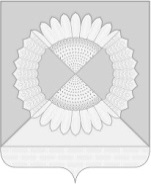 АДМИНИСТРАЦИЯ Гришковского СЕЛЬСКОГО ПОСЕЛЕНИЯ КАЛИНИНСКОГО РАЙОНААДМИНИСТРАЦИЯ Гришковского СЕЛЬСКОГО ПОСЕЛЕНИЯ КАЛИНИНСКОГО РАЙОНААДМИНИСТРАЦИЯ Гришковского СЕЛЬСКОГО ПОСЕЛЕНИЯ КАЛИНИНСКОГО РАЙОНААДМИНИСТРАЦИЯ Гришковского СЕЛЬСКОГО ПОСЕЛЕНИЯ КАЛИНИНСКОГО РАЙОНААДМИНИСТРАЦИЯ Гришковского СЕЛЬСКОГО ПОСЕЛЕНИЯ КАЛИНИНСКОГО РАЙОНААДМИНИСТРАЦИЯ Гришковского СЕЛЬСКОГО ПОСЕЛЕНИЯ КАЛИНИНСКОГО РАЙОНААДМИНИСТРАЦИЯ Гришковского СЕЛЬСКОГО ПОСЕЛЕНИЯ КАЛИНИНСКОГО РАЙОНАПОСТАНОВЛЕНИЕПОСТАНОВЛЕНИЕПОСТАНОВЛЕНИЕПОСТАНОВЛЕНИЕПОСТАНОВЛЕНИЕПОСТАНОВЛЕНИЕПОСТАНОВЛЕНИЕот№село Гришковскоесело Гришковскоесело Гришковскоесело Гришковскоесело Гришковскоесело Гришковскоесело Гришковское